JARNÍ ZAHRADAJaro je v plném proudu,příroda nádherně ožila. Myslíme si, že není špatné, podívat se na ni trochu jinýma očima. Zkuste si společně s námi splnit pár zábavně-jarních úkolů.  Příjemnou zábavu přejí paní vychovatelky.Podívej se na oblohu a nakresli, jaké je dnes počasí.Přivoň si ke             a pozoruj, jestli uvidíš             .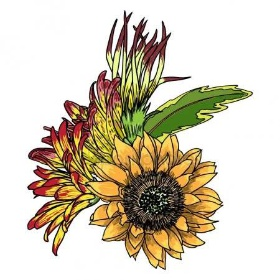 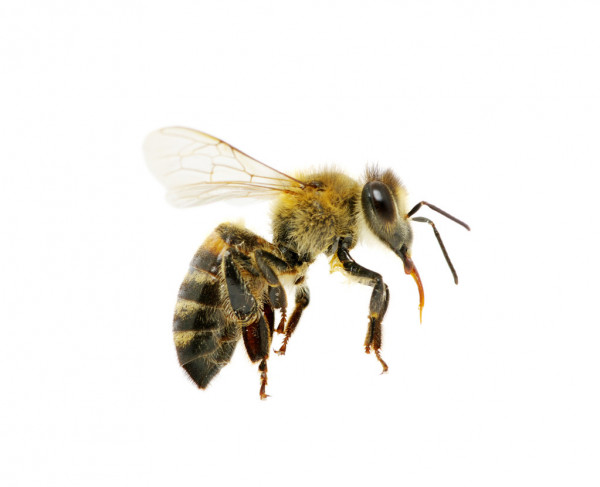 Pojmenuj 3             a vytleskej jejich jména.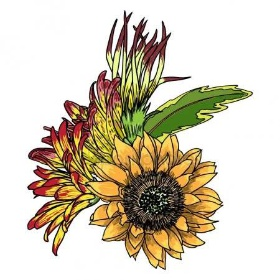 Dřepni si a pomalu vstávej jako klíčící semínko.Sáhni si na hlínu a zkus najít                 .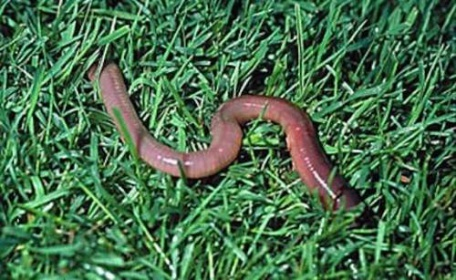 Z kamínků vytvoř počáteční písmeno svého jména.Spočítej krtiny a všechny je přeskoč.Najdi rozkvetlý strom a pozoruj, jak na něj létají včelky.  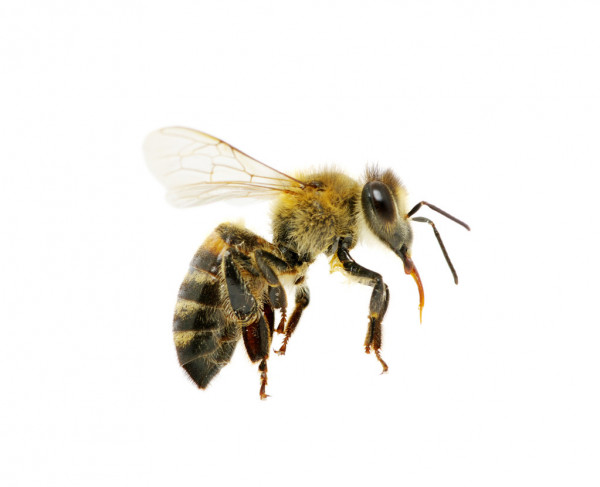 Zavři                  a poslouchej. Zvuky, které uslyšíš, zkus napodobit.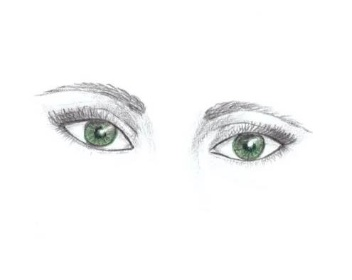 Obejmi 3                v zahradě.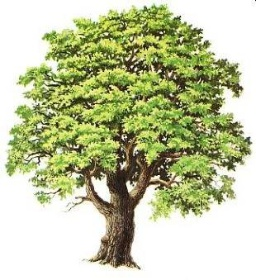 Bez                   se projdi po trávě (pozor na včelky) a řekni, jaké to je.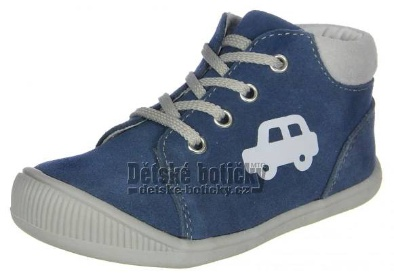 Prsty u nohou zkus zvednout               nebo               .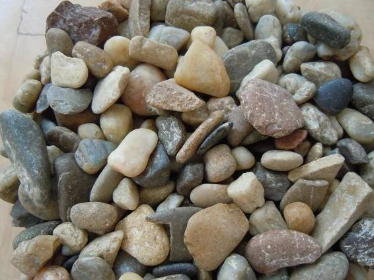 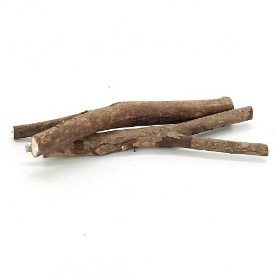 Zazpívej si písničku, ve které se zpívá o zahradě, květinách nebo stromech.Najdi zvířátko, které je menší než tvůj palec. Pokud najdeš větší placaté kamínky, schovej si je. Možná se ti budou ještě hodit :) .